It is grey, black and white. It can climb. It likes milk and birds.Эта картинка расположена на обратной стороне.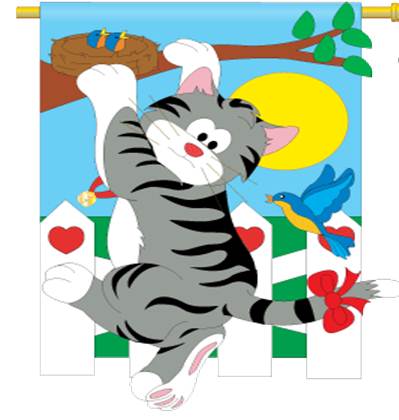 